Organizing Documents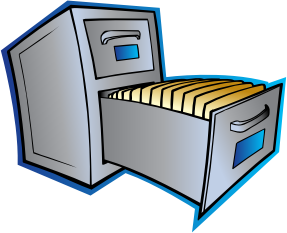 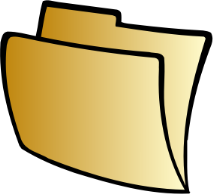 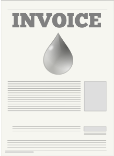 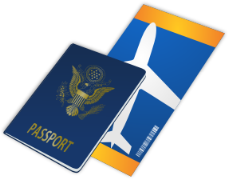 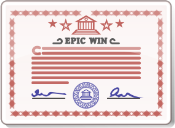 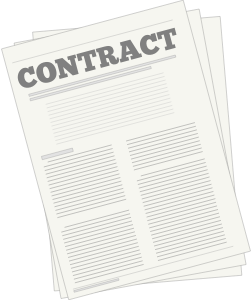 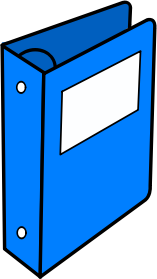 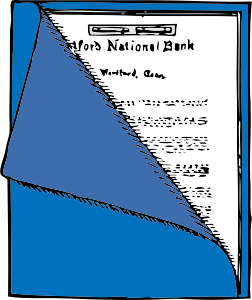 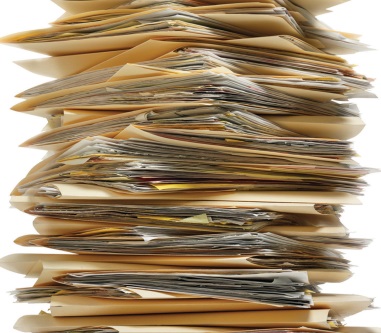 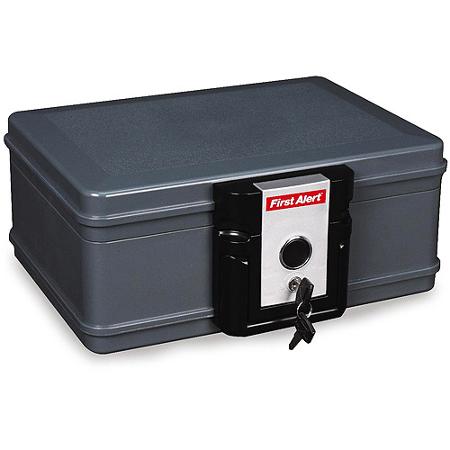 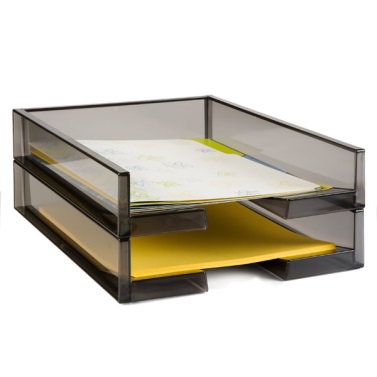 How many places do you keep your school papers? Where are they? Why do you need to find school papers?What are three important documents you have at home? Why do you need to find documents?Which papers are easy for you to find? Which ones are difficult to find?
Places for School PapersAdvantagesDisadvantagesfolderbinderbackpack or other bagPlaces for Important DocumentsAdvantagesDisadvantagespile on a tablefile cabinetsecurity box